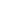 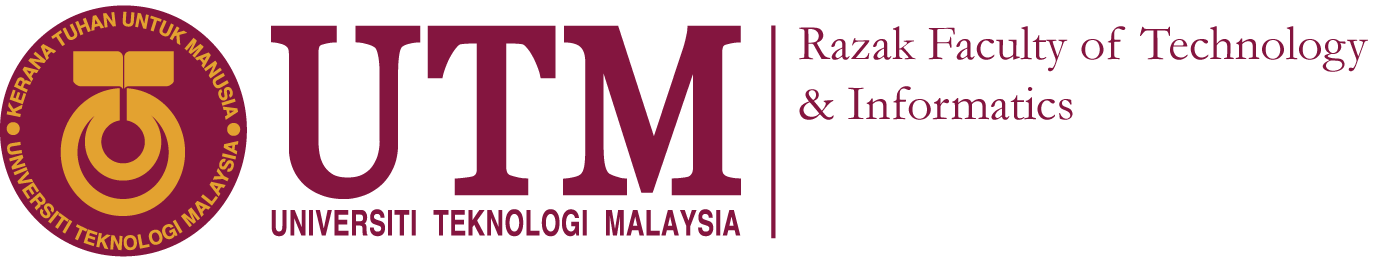 TITLE CONTENTS – Please refer to Research Poster Guidelines (https://docs.google.com/document/d/1UoavlKrmdrqrjGJ6Tb8kC2lNy2xqY-nE/edit)(Use your own creativity to organise the contents)CONTENTS – Please refer to Research Poster Guidelines (https://docs.google.com/document/d/1UoavlKrmdrqrjGJ6Tb8kC2lNy2xqY-nE/edit)(Use your own creativity to organise the contents)CONTENTS – Please refer to Research Poster Guidelines (https://docs.google.com/document/d/1UoavlKrmdrqrjGJ6Tb8kC2lNy2xqY-nE/edit)(Use your own creativity to organise the contents)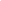 CATEGORY                                    : RG/ STAFF / PhD / MPhilNAME	/ RG NAME                          :		STAFF / STUDENT ID                     :CONTACT NO                                  :    EMAIL                                             :SUPERVISOR / PROJECT LEADER  :CO-SUPERVISOR  (IF ANY)              :CATEGORY                                    : RG/ STAFF / PhD / MPhilNAME	/ RG NAME                          :		STAFF / STUDENT ID                     :CONTACT NO                                  :    EMAIL                                             :SUPERVISOR / PROJECT LEADER  :CO-SUPERVISOR  (IF ANY)              :